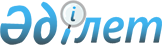 Об утверждении Правил микрокредитования в сельских населенных пунктах и малых городахПриказ и.о. Министра сельского хозяйства Республики Казахстан от 20 декабря 2023 года № 443. Зарегистрирован в Министерстве юстиции Республики Казахстан 22 декабря 2023 года № 33792.
      В соответствии с пунктом 2 статьи 94 Предпринимательского кодекса Республики Казахстан, подпунктом 2) пункта 3 статьи 16 Закона Республики Казахстан "О государственной статистике" и подпунктом 49-1) пункта 15 Положения о Министерстве сельского хозяйства Республики Казахстан, утвержденного постановлением Правительства Республики Казахстан от 6 апреля 2005 года № 310, ПРИКАЗЫВАЮ:
      1. Утвердить прилагаемые Правила микрокредитования в сельских населенных пунктах и малых городах.
      2. Департаменту финансовых инструментов и микрокредитования Министерства сельского хозяйства Республики Казахстан в установленном законодательством порядке обеспечить:
      1) государственную регистрацию настоящего приказа в Министерстве юстиции Республики Казахстан;
      2) размещение настоящего приказа на интернет-ресурсе Министерства сельского хозяйства Республики Казахстан после его официального опубликования.
      3. Контроль за исполнением настоящего приказа возложить на курирующего вице-министра сельского хозяйства Республики Казахстан.
      4. Настоящий приказ вводится в действие по истечении десяти календарных дней после дня его первого официального опубликования.
      "СОГЛАСОВАН"Агентство по защитеи развитию конкуренцииРеспублики Казахстан 
      "СОГЛАСОВАН"Министерство финансовРеспублики Казахстан
      "СОГЛАСОВАН"Бюро национальной статистикиАгентства по стратегическомупланированию и реформамРеспублики Казахстан
      "СОГЛАСОВАН"Министерство национальной экономикиРеспублики Казахстан Правила микрокредитования в сельских населенных пунктах и малых городах Глава 1. Общие положения
      1. Настоящие Правила микрокредитования в сельских населенных пунктах и малых городах (далее – Правила) разработаны в соответствии с пунктом 2 статьи 94 Предпринимательского кодекса Республики Казахстан, подпунктом 2) пункта 3 статьи 16 Закона Республики Казахстан "О государственной статистике" и подпунктом 49-1) пункта 15 Положения о Министерстве сельского хозяйства Республики Казахстан, утвержденного постановлением Правительства Республики Казахстан от 6 апреля 2005 года № 310, и определяют порядок микрокредитования в сельских населенных пунктах и малых городах.
      2. В настоящих Правилах используются следующие понятия:
      1) уполномоченный орган в области развития агропромышленного комплекса – государственный орган, осуществляющий государственное регулирование в области развития агропромышленного комплекса;
      2) близкие родственники – родители (родитель), дети, усыновители (удочерители), усыновленные (удочеренные), полнородные и неполнородные братья и сестры, дедушка, бабушка, внуки;
      3) безработный – физическое лицо, осуществляющее поиск работы и готовое приступить к работе;
      4) поверенный (агент) – лицо, которое на основе договора поручения совершает от имени и за счет кредитора (доверителя) или администратора бюджетной программы и в соответствии с его указаниями определенные поручения, связанные с бюджетным кредитованием;
      5) начинающий предприниматель – предприниматель, срок государственной регистрации которого в качестве индивидуального предпринимателя или юридического лица составляет на момент обращения к поверенному (агенту) за микрокредитом менее трех лет. Глава 2. Порядок микрокредитования в сельских населенных пунктах и малых городах
      3. Претендентами на получение микрокредитов в рамках масштабирования проекта по повышению доходов сельского населения являются физические и юридические лица сельских населенных пунктов (вне зависимости от их административной подчиненности) и малых городов:
      1) безработные;
      2) лица, самостоятельно осуществляющие деятельность по производству (реализации) товаров, выполнению работ и оказанию услуг с целью извлечения дохода без государственной регистрации в качестве индивидуального предпринимателя, и (или) бездействующие индивидуальные предприниматели;
      3) лица, осуществляющие неоплачиваемую деятельность в семейном предпринимательстве;
      4) лица, самостоятельно осуществляющие деятельность по производству продукции в личном подсобном хозяйстве для продажи (обмена), с доходами ниже величины прожиточного минимума;
      5) сельскохозяйственные кооперативы, осуществляющие деятельность в соответствии с Законом Республики Казахстан "О сельскохозяйственных кооперативах";
      6) начинающие и действующие индивидуальные предприниматели.
      4. Местный исполнительный орган области, осуществляющий функции в области сельского хозяйства (далее – местный исполнительный орган), исходя из потребностей сельских населенных пунктов и малых городов, их потенциала, наличия свободных пастбищных угодий, рынков сбыта и других факторов, влияющих на успешную реализацию проектов, определяет приоритетные направления микрокредитования проектов каждого сельского населенного пункта и каждого малого города. При этом на микрокредитование проектов на приобретение сельскохозяйственных животных допускается направление не более 50 (пятидесяти) процентов средств от выделенных средств на программу.
      5. Микрокредиты, выдаваемые в рамках масштабирования проекта по повышению доходов сельского населения, предоставляются через поверенного (агента).
      6. Поверенный (агент) определяется местным исполнительным органом в соответствии с бюджетным законодательством Республики Казахстан.
      7. В целях микрокредитования лиц, указанных в пункте 3 настоящих Правил в рамках масштабирования проекта по повышению доходов сельского населения, бюджетный кредит предоставляется на следующих условиях:
      1) на 10 (десять) лет на принципах возвратности, обеспеченности, срочности и платности, с годовой ставкой вознаграждения 0,01 (ноль целых одна сотая) процента;
      2) целевое назначение бюджетного кредита: микрокредитование претендентов для реализации проектов, в том числе приобретение сельскохозяйственной техники и оборудования в сельских населенных пунктах и малых городах;
      3) льготный период по погашению основного долга сроком не более 28 (двадцать восемь) месяцев;
      4) период освоения бюджетного кредита составляет 12 (двенадцать) месяцев и исчисляется с момента перечисления бюджетного кредита местному исполнительному органу.
      В целях реализации данных положений администратор бюджетной программы после утверждения соответствующего бюджета направляет в центральный уполномоченный орган по исполнению бюджета, для последующего утверждения, основные условия бюджетного кредитования.
      8. Местным исполнительным органом предоставляются средства бюджетного кредита по договору поручения поверенному (агенту) в соответствии с бюджетным и гражданским законодательством Республики Казахстан.
      Средства бюджетного кредита перечисляются поверенному (агенту) на контрольный счет наличности оператора финансовой и (или) нефинансовой поддержки, открытый в центральном уполномоченном органе по исполнению бюджета.
      9. Микрокредиты предоставляются претендентам с соблюдением принципов срочности, платности, возвратности, обеспеченности, целевого использования на следующих условиях:
      1) срок микрокредита – до 5 (пяти) лет, срок микрокредита для проектов в сфере животноводства – до 7 (семи) лет;
      2) максимальная сумма микрокредита – до 2500 (двух тысяч пятисот) месячных расчетных показателей, для развития сельскохозяйственных кооперативов – до 8 000 (восьми тысяч) месячных расчетных показателей.
      При повторном кредитовании претендентов, полностью выполнивших обязательства по ранее полученному микрокредиту, размер максимальной суммы микрокредита увеличивается до 8 000 (восьми тысяч) месячных расчетных показателей. При этом, микрокредиты выдаются за счет возвращенных средств претендентов программы, но не ранее 1/2 (одной второй) части максимального срока микрокредита;
      3) номинальная ставка вознаграждения – не более 2,5 % (две целых пять десятых) процентов годовых;
      4) наличия залогового обеспечения;
      5) льготный период по погашению основного долга и вознаграждения составляет не более 1/3 (одной трети) продолжительности срока микрокредитования;
      6) регистрация в налоговых органах в соответствии с налоговым законодательством Республики Казахстан в качестве индивидуального предпринимателя после получения одобрения на микрокредитование.
      Способы приема заявок, обеспечения микрокредитов указываются в договоре поручения, заключаемого между местным исполнительным органом и поверенным (агентом).
      10. Поверенный (агент) не взимает какие-либо комиссии, сборы и/или иные платежи, связанные с микрокредитом претендентов, за исключением комиссий, сборов и/или иных платежей, взимаемых по причине нарушения претендентами обязательств договора по микрокредиту, при этом размер таких комиссий, сборов и/или иных платежей предварительно письменно согласовывается с местным исполнительным органом.
      Оплата вознаграждения поверенному (агенту) за исполнение договора поручения осуществляется местным исполнительным органом за счет средств местного бюджета.
      Размер оплаты вознаграждения за исполнение поверенным (агентом) поручений определяется местным исполнительным органом и устанавливается в договоре поручения.
      11. Поверенный (агент) за счет средств, возвращенных претендентами по ранее выданным микрокредитам, осуществляет повторное микрокредитование претендентов на условиях согласно пункту 9 настоящих Правил на срок не превышающий срок действия договора поручения, заключаемого между местным исполнительным органом и поверенным (агентом).
      12. Основными критериями отбора проектов для получения микрокредитов в рамках масштабирования проекта по повышению доходов сельского населения являются:
      1) соответствие проекта приоритетным направлениям;
      2) создание постоянных рабочих мест;
      3) для физических лиц – наличие постоянной регистрации по месту жительства не менее 12 (двенадцати) месяцев (на дату подачи заявки на микрокредитование) в сельском населенном пункте или в малом городе, где планируется реализация проекта;
      для индивидуальных предпринимателей/для юридических лиц – наличие государственной регистрации по месту нахождения индивидуального предпринимателя/юридического лица в сельском населенном пункте или в малом городе, где планируется реализация проекта;
      4) приобретение новой, ранее неиспользованной техники, оборудования.
      13. Микрокредиты не предоставляются на следующие цели:
      1) приобретение легкового автотранспорта;
      2) приобретение сельскохозяйственных животных у близких родственников;
      3) приобретение и/или строительство зданий, помещений, жилых домов для их последующей сдачи в аренду.
      14. Для получения микрокредита претенденты обращаются к поверенному (агенту) с перечнем документов для получения микрокредита согласно приложению 1 к настоящим Правилам. 
      15. Срок проверки поверенным (агентом) содержания документов и сведений, представленных претендентом на получение микрокредита, составляет 3 (три) рабочих дня со дня регистрации документов.
      В случае несоответствия документов и сведений, содержащихся в них, условиям микрокредитования, поверенный (агент) возвращает пакет документов на получение микрокредита с указанием причин возврата.
      16. В случае соответствия документов и сведений, содержащихся в них, условиям микрокредитования, поверенный (агент) в течение 15 (пятнадцати) рабочих дней со дня регистрации документов претендента проводит оценку представленного проекта и принимает решение об одобрении, либо об отказе в предоставлении микрокредита. 
      После регистрации договора залога в уполномоченном органе, поверенный (агент) в течение 5 (пяти) рабочих дней перечисляет сумму микрокредита на текущий счет претендента.
      17. Поверенный (агент) ежемесячно, в срок до 5 числа месяца, следующего за отчетным, представляет в местный исполнительный орган отчет о целевом использовании микрокредитов по форме согласно приложению 2 к настоящим Правилам и отчет о целевом использовании микрокредитов сельскохозяйственными кооперативами по форме согласно приложению 3 к настоящим Правилам.
      Местный исполнительный орган ежемесячно, в срок до 10 числа месяца, следующего за отчетным, представляет в уполномоченный орган в области развития агропромышленного комплекса отчет о целевом использовании микрокредитов по форме согласно приложению 2 к настоящим Правилам и отчет о целевом использовании микрокредитов сельскохозяйственными кооперативами по форме согласно приложению 3 к настоящим Правилам. Перечень документов для получения микрокредита Форма, предназначенная для сбора административных данных
      Представляется: в местный исполнительный орган области, осуществляющий функции в области сельского хозяйства, и в уполномоченный орган в области развития агропромышленного комплекса
      Форма административных данных размещена на интернет-ресурсе: www.gov.kz Отчет о целевом использовании микрокредитов
      Индекс формы административных данных: форма № 1-МКПериодичность: ежемесячныйОтчетный период: ________ месяц 20__ годаКруг лиц, представляющих информацию: поверенный (агент), местный исполнительный орган области, осуществляющий функции в области сельского хозяйстваСрок представления формы административных данных:поверенный (агент) в местный исполнительный орган области, осуществляющий функции в области сельского хозяйства, ежемесячно, в срок до 5 числа месяца, следующего за отчетным периодом;местный исполнительный орган области, осуществляющий функции в области сельского хозяйства, в уполномоченный орган в области развития агропромышленного комплекса ежемесячно, в срок до 10 числа месяца, следующего за отчетным периодом.
      продолжение таблицы
      продолжение таблицы
      Пояснение по заполнению формы, предназначенной для сбора административных данных "Отчет о целевом использовании микрокредитов" приведено в приложении к настоящей форме.Наименование_____________________________________________________Адрес____________________________________________________________Телефон__________________________________________________________Адрес электронной почты___________________________________________Руководитель или лицо, исполняющее его обязанности______________________________________(подпись/электронная цифровая подпись)______________________________________(фамилия, имя, отчество (при его наличии) Пояснение по заполнению формы, предназначенной для сбора административных данных "Отчет о целевом использовании микрокредитов" Глава 1. Общие положения
      1. Настоящее пояснение определяет единые требования по заполнению формы, предназначенной для сбора административных данных "Отчет о целевом использовании микрокредитов" (далее – Форма).
      2. Форма подписывается руководителем, либо лицом, исполняющим его обязанности, с указанием его фамилии и инициалов.
      3. Форма заполняется на государственном и русском языках. Глава 2. Пояснение по заполнению Формы
      4. В графе 1 Формы указывается порядковый номер.
      5. В графе 2 Формы указывается наименование заемщика.
      6. В графе 3 Формы указывается индивидуальный идентификационный номер/ бизнес-идентификационный номер заемщика.
      7. В графах 4, 6, 8 и 10 Формы указывается место реализации проекта (область, район, сельский округ, село).
      8. В графах 5, 7, 9 и 11 Формы указываются код области по классификатору административно-территориальных объектов, регистрационный код адреса (район, сельский округ, село).
      9. В графе 12 Формы указывается направление проекта.
      10. В графе 13 Формы указывается категория заемщика.
      11. В графе 14 Формы указывается производимая продукция/услуга.
      12. В графе 15 Формы указывается дата выдачи микрокредита.
      13. В графе 16 Формы указывается срок микрокредита.
      14. В графе 17 Формы указывается сумма микрокредита (тенге).
      15. В графе 18 Формы указывается ставка вознаграждения.
      16. В графе 19 Формы указывается отрасль экономики с указанием кода по общему классификатору видов экономической деятельности (ОКЭД).
      17. В графе 20 Формы указывается количество начинающих и действующих предпринимателей.
      18. В графе 21 Формы указывается статус участника сельскохозяйственного кооператива.
      19. В графе 22 Формы указывается бизнес-идентификационный номер сельскохозяйственного кооператива, в котором является участником.
      20. В графе 23 Формы указывается количество созданных рабочих мест. Форма, предназначенная для сбора административных данных
      Представляется: в местный исполнительный орган области, осуществляющий функции в области сельского хозяйства, и в уполномоченный орган в области развития агропромышленного комплекса
      Форма административных данных размещена на интернет-ресурсе: www.gov.kz Отчет о целевом использовании микрокредитов сельскохозяйственными кооперативами
      Индекс формы административных данных: форма № 2-МКПериодичность: ежемесячныйОтчетный период: ________ месяц 20__ годаКруг лиц, представляющих информацию: поверенный (агент), местный исполнительный орган области, осуществляющий функции в области сельского хозяйстваСрок представления формы административных данных:поверенный (агент) в местный исполнительный орган области, осуществляющий функции в области сельского хозяйства, ежемесячно, в срок до 5 числа месяца, следующего за отчетным периодом;местный исполнительный орган области, осуществляющий функции в области сельского хозяйства, в уполномоченный орган в области развития агропромышленного комплекса ежемесячно, в срок до 10 числа месяца, следующего за отчетным периодом
      продолжение таблицы
      Пояснение по заполнению формы, предназначенной для сбора административных данных "Отчет о целевом использовании микрокредитов сельскохозяйственными кооперативами" приведено в приложении к настоящей форме.Наименование_____________________________________________________Адрес____________________________________________________________Телефон__________________________________________________________Адрес электронной почты___________________________________________Руководитель или лицо, исполняющее его обязанности______________________________________(подпись/электронная цифровая подпись)______________________________________(фамилия, имя, отчество (при его наличии) Пояснение по заполнению формы, предназначенной для сбора административных данных "Отчет о целевом использовании микрокредитов сельскохозяйственными кооперативами" Глава 1. Общие положения
      1. Настоящее пояснение определяет единые требования по заполнению формы, предназначенной для сбора административных данных "Отчет о целевом использовании микрокредитов сельскохозяйственными кооперативами" (далее – Форма).
      2. Форма подписывается руководителем, либо лицом, исполняющим его обязанности, с указанием его фамилии и инициалов.
      3. Форма заполняется на государственном и русском языках. Глава 2. Пояснение по заполнению Формы
      4. В графе 1 Формы указывается порядковый номер.
      5. В графе 2, 4, 6 и 8 Формы указывается место реализации проекта (область, район, сельский округ, село).
      6. В графах 3, 5, 7 и 9 Формы указываются код области по классификатору административно-территориальных объектов, регистрационный код адреса (район, сельский округ, село).
      7. В графе 10 Формы указывается наименование заемщика.
      8. В графе 11 Формы указывается бизнес-идентификационный номер.
      9. В графе 12 Формы указывается вид деятельности.
      10. В графе 13 Формы указывается сумма микрокредита.
      11. В графе 14 Формы указывается срок микрокредита.
      12. В графе 15 Формы указывается целевое направление микрокредита.
      13. В графе 16 Формы указывается статус участника сельскохозяйственного кооператива.
      14. В графе 17 Формы указывается производимая продукция/услуга.
      15. В графе 18 Формы указывается количество созданных рабочих мест.
      16. В графе 19 Формы указывается количество членов сельскохозяйственного кооператива.
					© 2012. РГП на ПХВ «Институт законодательства и правовой информации Республики Казахстан» Министерства юстиции Республики Казахстан
				
      исполняющий обязанностиМинистра сельского хозяйстваРеспублики Казахстан

А. Бердалин
Утверждены приказом
исполняющий обязанности
Министра сельского хозяйства
Республики Казахстан
от 20 декабря 2023 года № 443Приложение 1
к Правилам микрокредитования
в сельских населенных пунктах
и малых городах
№ п/п
Наименование документа
Вид документа/сведений
Примечание
1.
Анкета - заявление на получение микрокредита согласно внутренним документам поверенного (агента)
оригинал/электронный документ
2.
Документ, удостоверяющий личность
копия/электронная копия документа/сведения в электронном формате, полученные из государственных баз данных
3.
Согласие субъекта кредитной истории на предоставление информации о нем в кредитное бюро, а также на выдачу кредитного отчета получателю кредитного отчета
оригинал/электронный документ
4.
Согласие субъекта на предоставление и получение информации, сведений о выданном микрокредите и всех сведений об исполнении/неисполнении обязательств по договору о предоставлении микрокредита в государственные (в том числе правоохранительные) /негосударственные органы, средства массовой информации
оригинал/электронный документ
предоставляется после одобрения микрокредита
5.
Согласие залогодателей по передаче в залог имущества, оформленное в соответствии с законодательством Республики Казахстан и внутренними документами поверенного (агента)
оригинал 
предоставляется после одобрения микрокредита
6.
Справки из обслуживающего банка о наличии счета и о наличии ссудной задолженности, в том числе просроченной из финансовых организаций (при наличии кредитов)
оригинал (предоставляется после одобрения микрокредита) электронный документ оригинал (допускается копия, сверенная с оригиналом уполномоченным лицом, сроком до 30 календарных дней со дня выдачи)/сведения в электронном формате из кредитного бюро
7. 
Отчет об оценке
оригинал/электронный документ
8.
Документы по залогодателю и залоговому обеспечению
копия/электронные сведения из государственных баз данных
копии документов сверяются с оригиналомПриложение 2
к Правилам микрокредитования
в сельских населенных пунктах
и малых городахФорма
№п/п
Наименование заемщика
Индивидуальный идентификационный номер / бизнес-идентификационный номер
Место реализации проекта
Место реализации проекта
Место реализации проекта
Место реализации проекта
Место реализации проекта
Место реализации проекта
Место реализации проекта
Место реализации проекта
№п/п
Наименование заемщика
Индивидуальный идентификационный номер / бизнес-идентификационный номер
область
код по классификатору административно-территориальных объектов
район
регистрационный код адреса
сельский округ
регистрационный код адреса
село
регистрационный код адреса
1
2
3
4
5
6
7
8
9
10
11
направление проекта
категория заемщика
производимая продукция/услуга
дата выдачи микрокредита
срок микрокредита
сумма микрокредита (тенге)
12
13
14
15
16
17
Ставка вознаграждения
Отрасль экономики с указанием кода по общему классификатору видов экономической деятельности (ОКЭД)
Начинающие, действующие предприниматели
Статус участника сельскохозяйственного кооператива
Бизнес-идентификационный номер сельскохозяйственного кооператива, в котором является участником
Количество созданных рабочих мест
18
19
20
21
22
23Приложение к форме,
предназначенной для сбора
административных данных
"Отчет о целевом использовании
микрокредитов"Приложение 3
к Правилам микрокредитования
в сельских населенных пунктах
и малых городахФорма
№п/п
Место реализации проекта
Место реализации проекта
Место реализации проекта
Место реализации проекта
Место реализации проекта
Место реализации проекта
Место реализации проекта
Место реализации проекта
Место реализации проекта
Место реализации проекта
наименование заемщика
бизнес-идентификационный номер
вид деятельности
№п/п
область
код по классификатору административно-территориальных объектов
район
регистрационный код адреса
сельский округ
регистрационный код адреса
регистрационный код адреса
село
село
регистрационный код адреса
наименование заемщика
бизнес-идентификационный номер
вид деятельности
1
2
3
4
5
6
6
7
7
8
9
10
11
12
сумма микрокредита
срок микрокредита
целевое направление микрокредита
статус участника сельскохозяйственного кооператива
производимая продукция/услуга
количество созданных рабочих мест
количество членов сельскохозяйственного кооператива
13
14
15
16
17
18
19Приложение к форме,
предназначенной для сбора
административных данных
"Отчет о целевом использовании
микрокредитов
сельскохозяйственными кооперативами"